г. Петропавловск-Камчатский			          «____» апреля 2019 года В соответствии с постановлением Правительства Российской Федерации от 18.08.2016 № 815 «О Всероссийском конкурсе «Лучшая муниципальная практика», постановления Правительства Камчатского края от ___.04.2019 № ____ «О проведении регионального этапа Всероссийского конкурса «Лучшая муниципальная практика» в целях выявления и отбора примеров лучшей муниципальной практики в Камчатском крае по номинации «Муниципальная экономическая политика и управление муниципальными финансами»  ПРИКАЗЫВАЮ:1. Образовать подкомиссию региональной конкурсной комиссии по организации и проведению в Камчатском крае регионального этапа Всероссийского конкурса «Лучшая муниципальная практика» по номинации «Муниципальная экономическая политика и управление муниципальными финансами» согласно приложению 1.2. Утвердить Положение о подкомиссии региональной конкурсной комиссии по организации и проведению в Камчатском крае регионального этапа Всероссийского конкурса «Лучшая муниципальная практика» по номинации «Муниципальная экономическая политика и управление муниципальными финансами» в составе согласно приложению 2.3. Контроль за исполнением настоящего приказа оставляю за собой.Министр		                                                                           Д.А. КоростелевСОГЛАСОВАНО    Исп. Самохина Олеся Алексеевна +7(4152) 41-28-72Составподкомиссии региональной конкурсной комиссии по организации и проведению в Камчатском крае регионального этапа Всероссийского конкурса «Лучшая муниципальная практика» по номинации «Муниципальная экономическая политика и управление муниципальными финансами» (далее – подкомиссия)Положение о подкомиссию региональной конкурсной комиссии по организации и проведению в Камчатском крае регионального этапа Всероссийского конкурса «Лучшая муниципальная практика» по номинации «Муниципальная экономическая политика и управление муниципальными финансами»1. Настоящее положение устанавливает порядок деятельности подкомиссию региональной конкурсной комиссии по организации и проведению в Камчатском крае регионального этапа Всероссийского конкурса «Лучшая муниципальная практика» (далее – конкурс) по номинации «Муниципальная экономическая политика и управление муниципальными финансами» (далее – подкомиссия).2. Подкомиссия в своей деятельности руководствуется Конституцией Российской Федерации, федеральными законами, иными нормативными правовыми актами Российской Федерации, нормативными правовыми актами Камчатского края, Положением о региональном этапе Всероссийского конкурса «Лучшая муниципальная практика», утверждённым постановлением Правительства Камчатского края от ___ апреля 2019 № ___, настоящим Положением.3. Подкомиссия размещает на странице Министерства экономического развития и торговли Камчатского края на официальном сайте исполнительных органов государственной власти Камчатского края в сети Интернет: а) информацию о наименовании конкурса, наименование номинации, по которой подкомиссия проводит конкурс, дате и времени начала и окончания приема заявок, месте приема заявок, контактных телефонах;б) форму конкурсной заявки муниципальных образований, представляемой для участия во Всероссийском конкурсе «Лучшая муниципальная практика» по номинации «Муниципальная экономическая политика и управление муниципальными финансами» и методику оценки конкурсных заявок муниципальных образований, представляемых для участия во Всероссийском конкурсе «Лучшая муниципальная практика» по номинации «Муниципальная экономическая политика и управление муниципальными финансами», утверждённые Приказом Министерства экономического развития Российской Федерации от 09.12.2016 № 798 (далее – заявка, Методика).4. Основными функциями подкомиссии являются:а) рассмотрение и оценка заявок муниципальных образований (городских округов, городских поселений, сельских поселений) по показателям в установленной сфере деятельности;б) внесение предложений о победителях регионального этапа конкурса по номинации «Муниципальная экономическая политика и управление муниципальными финансами»  в конкурсную комиссию по организации и проведению в Камчатском крае регионального этапа Всероссийского конкурса «Лучшая муниципальная практика»;в) оказание содействия в подготовке заявок для участия в федеральном этапе конкурса муниципальным образованиям, ставшим победителями регионального этапа конкурса.  5. Подкомиссия в своей деятельности взаимодействует с исполнительными органами государственной власти Камчатского края, территориальными органами федеральных органов исполнительной власти, органами местного самоуправления в Камчатском крае.6. Члены подкомиссия вправе запрашивать информацию и получать пояснения по представленным заявкам.7. Члены подкомиссии осуществляют оценку заявок в соответствии с Методикой и с учётом заключений исполнительных органов государственной власти Камчатского края о качестве и достоверности представленной в заявке информации, в том числе:а) по Разделу I «Описание практик муниципального образования» Методики – исполнительных органов государственной власти Камчатского края, представители которых входят в состав подкомиссии;б) по Разделу II «Управление муниципальными финансами» Методики –Министерства финансов Камчатского края;в) по Разделу III «Муниципальная экономическая политика» Методики:  Показатели 5, 7.4 – Министерства экономического развития и торговли Камчатского края;Показатели 6, 7.5-7.7, 7.9-7.11 – Агентства инвестиций и предпринимательства Камчатского края;Показатели 7.1, 7.3, 7.8 –  Министерства социального развития и труда Камчатского края;Показатель 7.2 –  Агентства по занятости населения и миграционной политике Камчатского края;Показатель 7.12 –  Агентства по внутренней политике Камчатского края;Показатель 8 –  Министерства транспорта и дорожного строительства Камчатского края.8. Заявка может быть отклонена подкомиссией в случае её представления с нарушением установленных сроков и требований к оформлению, некомплектности, а также указания в ней недостоверных и (или) недействительных сведений.   9. Заседание подкомиссии по подведению итогов  проводится по мере необходимости. О дате заседания члены подкомиссии уведомляются секретарём подкомиссии не позднее чем за три рабочих дня до даты его проведения.10. Подкомиссия правомочна проводить заседания и принимать решения, если на заседании присутствуют более половины её членов. 11. Решения подкомиссии принимаются открытым голосованием. Решение считается принятым, если за него проголосовало большинство членов комиссии, присутствующих на заседании. При равенстве голосов членов подкомиссии голос председательствующего заседания является решающим.    12. Заседание комиссии оформляется протоколом, подписываемым председательствующим.13. Протокол направляется в конкурсную комиссию по организации и проведению в Камчатском крае регионального этапа Всероссийского конкурса «Лучшая муниципальная практика», копия протокола - в Ассоциацию «Совет муниципальных образований Камчатского края».  14. Организационно-техническое обеспечение деятельности подкомиссии обеспечивает Министерство экономического развития и торговли Камчатского края. 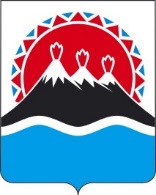 МИНИСТЕРСТВО ЭКОНОМИЧЕСКОГО РАЗВИТИЯ И ТОРГОВЛИ КАМЧАТСКОГО КРАЯ(Минэкономразвития Камчатского края)ПРИКАЗ № МИНИСТЕРСТВО ЭКОНОМИЧЕСКОГО РАЗВИТИЯ И ТОРГОВЛИ КАМЧАТСКОГО КРАЯ(Минэкономразвития Камчатского края)ПРИКАЗ № О подкомиссии региональной конкурсной комиссии по организации и проведению в Камчатском крае регионального этапа Всероссийского конкурса «Лучшая муниципальная практика» по номинации «Муниципальная экономическая политика и управление муниципальными финансами»  Заместитель МинистраЮ.С. МорозоваНачальник отдела региональной экономики и управленияС.В. ПоваровПриложение 1 к приказу Министерства экономического развития и торговли Камчатского края от «___» апреля 2019 года № ___Коростелев Дмитрий Анатольевич-Министр экономического развития и торговли Камчатского края, руководитель подкомиссии;ТаракановВячеслав Юрьевич-заместитель Министра - начальник бюджетного отдела Министерства финансов Камчатского края, заместитель руководителя подкомиссии;СлугинаАнастасия Сергеевна-старший специалист Министерства экономического развития и торговли Камчатского края, секретарь подкомиссии; ГерасимоваОксана Владимировна-руководитель Агентства инвестиций и предпринимательства Камчатского края;КандауроваИрина Владимировна-заместитель Министра – начальник отдела трудовых отношений Министерства социального развития и труда;КаюмовВладимир Владимирович-Министр транспорта и дорожного строительства Камчатского края;МашлыкинаОксана Владимировна-начальник отдела мониторинга национальной политики и общественных отношений Агентства по внутренней политике Камчатского края;НиценкоНаталья Борисовна-руководитель Агентства по занятости населения и миграционной политике Камчатского края.Приложение 2 к приказу Министерства экономического развития и торговли Камчатского края от «___» апреля 2019 года № ___